ВОЛГОГРАДСКАЯ ОБЛАСТЬОЛЬХОВСКОЕ СЕЛЬСКОЕ ПОСЕЛЕНИЕОЛЬХОВСКИЙ СЕЛЬСКИЙ СОВЕТ _________________________________________________________________РЕШЕНИЕ О внесении изменений в решениеОльховского сельского Совета        от 29.05.2013 года № 7/27 «О схеме избирательныхокругов для проведения выборов депутатовОльховского сельского Совета Ольховского муниципального района.В соответствии со ст.18 Федерального закона от 12.06.2002 № 67-ФЗ «Об основных гарантиях избирательных прав и права на участие в референдуме граждан Российской Федерации», ст.15 Закона Волгоградской области от 06.12.2006 № 1373-ОД «О выборах в органы местного самоуправления в Волгоградской области», в целях приведения в соответствие с действующим законодательством, руководствуясь Уставом Ольховского сельского поселения, Ольховский сельский Совет, РЕШИЛ:1.Внести в решение Ольховского сельского Совета от 29.05.2013 года № 7/27 «О схеме избирательных округов для проведения выборов депутатов Ольховского сельского Совета Ольховского муниципального района» следующие изменения:1.1. п.1 решения Ольховского сельского Совета от 29.05.2013 года № 7/27 «О схеме избирательных округов для проведения выборов депутатов Ольховского сельского Совета Ольховского муниципального района» изложить в следующей редакции: «1.Утвердить схему многомандатного избирательного округа, включая ее графическое изображение, для проведения выборов депутатов Ольховского сельского Совета Ольховского муниципального района Волгоградской области (приложения №№ 1,2).».1.2. Схему многомандатного избирательного округа на выборах депутатов Ольховского сельского Совета Ольховского муниципального района Волгоградской области изложить в новой редакции согласно приложения №1.1.3. Графическое изображение схемы многомандатного избирательного округа на выборах депутатов Ольховского сельского Совета Ольховского муниципального района Волгоградской области изложить в новой редакции согласно приложения №2.2. Настоящее решение вступает в силу со дня его официального обнародования.Глава Ольховского сельского поселения                                                        А.В.СафроновПриложение №1к решению от 05.03.2021 №2/8СХЕМАмногомандатного избирательного округана выборах депутатов Ольховского сельского Совета Ольховского муниципального района Волгоградской области.Приложение №2к решению от 05.03.2021 №2/8Графическое изображениемногомандатного избирательного округа на выборах депутатов Ольховского сельского Совета Ольховского сельского поселения Ольховского муниципального района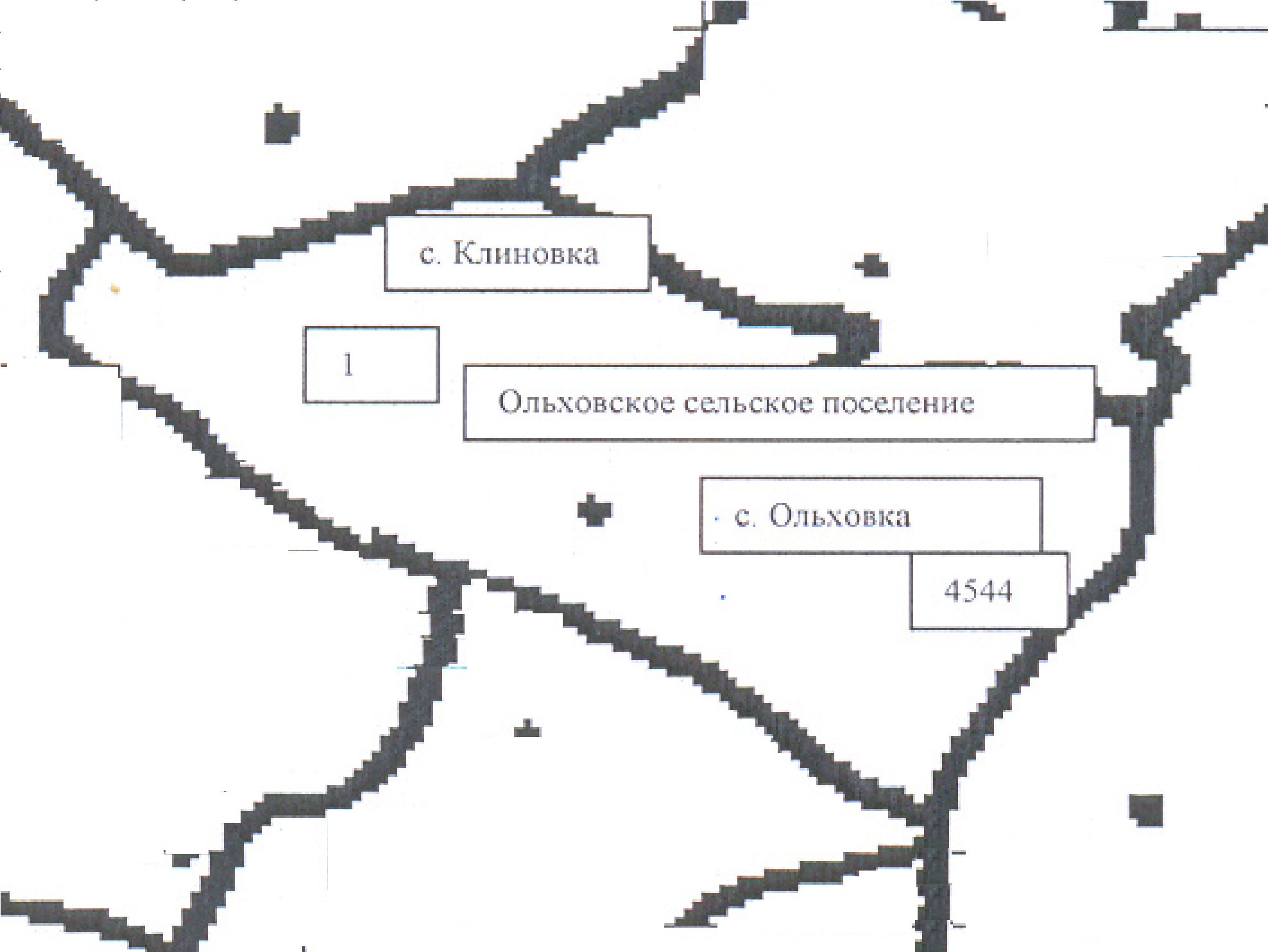 ВОЛГОГРАДСКАЯ ОБЛАСТЬОЛЬХОВСКОЕ СЕЛЬСКОЕ ПОСЕЛЕНИЕОЛЬХОВСКИЙ СЕЛЬСКИЙ СОВЕТ _________________________________________________________________РЕШЕНИЕ Рассмотрев постановление территориальной избирательной комиссии Ольховского района от 20.05.2013г. №51/254 «Об определении схемы избирательных округов для проведения выборов представительных органов муниципальных образований сельских поселений Ольховского муниципального района Волгоградской области», в соответствии со ст. 18 Федерального Закона от 12.06.2002 года №67 «Об основных гарантиях избирательных прав и права на участие в референдуме граждан Российской Федерации», Ольховский сельский Совет РЕШИЛ:Утвердить схему многомандатного избирательного округа, включая ее графическое изображение, для проведения выборов депутатов Ольховского сельского Совета Ольховского муниципального района Волгоградской области (приложения №№ 1,2).Направить настоящее Решение Главе Ольховского сельского поселения для подписания и опубликования (обнародования).Настоящее решение вступает в силу с момента его официального опубликования (обнародования).Глава Ольховского сельского поселения                                                        А.В. СафроновПриложение №1к решению от 29.05.2013 г.  № 7/27(в ред. от 05.03.2021 №2/8)СХЕМАмногомандатного избирательного округана выборах депутатов Ольховского сельского Совета Ольховского муниципального района Волгоградской области.Приложение №2к решению от 29.05.2013 г.  № 7/27( в ред. от 05.03.2021 №2/8)Графическое изображениемногомандатного избирательного округа на выборах депутатов Ольховского сельского Совета Ольховского сельского поселения Ольховского муниципального районаОт 05.03.2021  №2/8 с. ОльховкаНазвание избирательного округа№округаОписание границ избирательного округа (наименование населенных пунктов,  входящих в избирательный округ)Число избирателей, зарегистрированных в многомандатном избирательном округеКоличество депутатских мандатов, распределяемых в многомандатном  округеОльховский1В границах Ольховского сельского поселения:с.Ольховкас.Клиновка454410итого1454410от 29.05.2013 г.  № 7/27с. ОльховкаО схеме избирательных округов для проведения выборов депутатов Ольховского сельского Совета Ольховского муниципального района Волгоградской области (в ред. от 05.03.2021 №2/8).Название избирательного округа№округаОписание границ избирательного округа (наименование населенных пунктов,  входящих в избирательный округ)Число избирателей, зарегистрированных в многомандатном избирательном округеКоличество депутатских мандатов, распределяемых в многомандатном  округеОльховский1В границах Ольховского сельского поселения:с.Ольховкас.Клиновка454410итого1454410